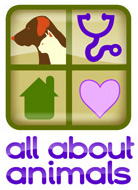 ALL ABOUT ANIMALS RESCUE23451 Pinewood Street, Warren MI 48091Phone: 586-435-1745, Fax 586-933-2565501(c)(3) Non-Profit organizationTax I.D. # 20-3006686Name of foster parent: Address: 
Phone:
E-mail: Foster emergency contact Name, Email and Phone:Foster Pet/s Name and Microchip # if applicable: The foster cat/s shall hereinafter be referred to as the “cat.” The aforementioned foster person shall hereinafter be referred to as “I” or the “foster parent.” All About Animals Rescue shall hereinafter be referred to as “AAAR.”The cat’s health and behavior has been accurately represented to the foster parent, to the best possible knowledge of AAAR. AAAR cannot, and does not, make any guarantees as to the health, temperament, mental disposition, or training of the cat. AAAR shall not be held liable for any illnesses or defects the cat may have or develop, or for any injury or damage that the cat may cause. The foster parent hereby fosters the cat at his/her own risk.Foster I understand that I am acting as a temporary custodian of any and all pets fostered for ___OWNER___and that ___OWNER___retains sole ownership rights of any pet offered for foster. I consent to the following terms and conditions of this foster agreement.I have agreed to foster the cat until __DATE____.Upon a mutually agreed time, place and date, I will return the cat to the __OWNER__ or AAAR. Should for any reason, the foster agreement not be able to be honored, I will return the pet/s within 48 hours to AAAR at a mutually agreed upon time with AAAR.General Care I will care for the cat humanely. The cat will be a household companion and will live inside the house only.I will provide the cat with affection.I will provide the cat with good quality cat food and fresh water, and maintain him/her at a proper weight.I will provide the cat with comfortable and clean bedding, and appropriate toys.I will not let the cat outside.I will never leave the cat unsupervised/unattended in any vehicle.I will not declaw the cat.
Health Care I will bring the cat back to All About Animals Rescue for any follow up medical care needed. Unauthorized veterinary care will not be reimbursed. I will contact ___OWNER___and AAAR immediately if the cat becomes ill or injured. I understand that I will not be reimbursed for any injury sustained by the cat while in my care. I will not euthanize the cat without the approval/authorization of ___OWNER___. I will notify AAAR immediately upon the death of the cat, and prior to the disposal of the body.
Behavior and Training I will use my best judgment and take all necessary precautions to protect myself when providing daily care and training for the foster cat until I have had sufficient time to become familiar with his/her personality and behavior. I will use my best judgment and take all necessary precautions when first introducing the cat to other members of my household and other family pets, as well as with new people and new situations until the cat has become fully adjusted to my home. I will closely supervise all interaction with children and other pets.I will provide appropriate and humane behavior modification for behavioral problems. I will contact AAAR if the cat exhibits behavioral problems that are beyond my ability to reasonably manage.I will never use harsh physical discipline, and will never physically or mentally abuse the cat.Safety I will advise ___OWNER___and AAAR immediately if I plan to change my address and/or phone number. I will advise ___OWNER___immediately if the cat is lost or stolen, and make every reasonable effort to recover the cat, including, but not limited to posting flyers, and contacting local shelters and veterinarians.I will always use a carrier if traveling with the cat outside of the house.Follow-up I will advise ___OWNER___regularly as to the condition and adjustment of the cat. I will allow an AAAR representative to visit my home to check on the health and welfare of the cat, and for the purpose of determining compliance with the terms and conditions of this agreement if deemed necessary.I will contact the AAAR Coordinator  ___COORDINATOR NAME___ should I need more food, litter or medical care for the cat. I understand I will not be reimbursed for any of my expenditures. 
Transfer of Ownership I understand that I am acting as a temporary custodian of any and all cats fostered for ___OWNER___or AAAR, and that ___OWNER___remains the lawful owner of the cat. I will surrender the cat to ___OWNER___or an AAAR representative within 24 hours if requested to do so for any reason.I will never abandon the cat. I will never give, sell, or transfer ownership of the foster cat to another person, relative, rescue group, humane association, shelter or pound, entity, pet store, or any medical or experimental laboratory or similar organization other than ___OWNER___or AAAR.If I transfer the cat without the knowledge and approval of ___OWNER___, I understand that ___OWNER___will reclaim the cat from the transferee and will pursue legal means to do so if necessary, and will pursue legal means to redress any harm done to the cat.I understand that while I have been permitted to foster a cat, this does not precipitate permission to adopt. I understand that ___OWNER___makes the final decision regarding the adoption of this cat, which is based on the best interest of the cat.
Return If I am no longer able to foster the cat, I will contact ___OWNER___and AAAR Coordinator ___COORDINATOR NAME___ immediately. And return the cats to ___OWNER___. 
Liability I understand that AAAR cannot, and does not make any guarantees as to the health, temperament, mental disposition, and training of the cat. I hereby foster the cat at my own risk.I fully and completely release AAAR, its founder and volunteers, from any and all claims and liability, including, but not limited to, any defects or illnesses the cat may have or develop, and for any injury or damage to persons, property, or other household pets, which may be caused by the cat. I further agree to indemnify and hold AAAR harmless against any and all claims and liability, including, but not limited to, those asserted by third parties for any injury or damage to persons or property caused by the cat.I fully and completely release AAAR from any and all claims and liability for any illness that my animals might develop, even if said illness might have been procured from the cat fostered for AAAR.I certify that I have never been convicted of animal cruelty, neglect, or abandonment by a court of law or other governmental authority.I certify that I have read this foster agreement in full (all _5_ pages), and that I understand all of the terms and conditions. I understand that if I made any misrepresentation about myself or home environment, or if I don’t abide by all of the terms and conditions of this agreement and my failure to do so in any way jeopardizes or adversely affects the health and welfare of the cat, that AAAR can terminate this contract for foster care and reclaim the cat without notice, irrespective of any expenditures that I have made, and may pursue legal means to do so if necessary. I understand that AAAR may pursue legal means to redress any harm done to the cat. I understand that this contract for foster care is legal and binding, and will be governed by the laws of the State of Michigan.
______________________________
Printed name of foster parent



_______________________________ Date ____________
Signature of foster parent


______________________________
Printed name of pet/s owner
_______________________________ Date ____________Signature of pet/s owner
_______________________________ Date ____________
___COORDINATOR NAME___  AKA CoordinatorCoordinator email: 
Coordinator phone:
All About Animals Rescue23451 Pinewood StreetWarren MI 48230Follow up needed at AAAR:List any medical care etc Follow up at home:Lots of love and joy! Add any medical care, diet restrictions etc.Pet owner contact information: Name: Phone:Email: Pet owner emergency contact Name, Email and Phone: